소아응급의학 세부전문의 규정집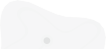 별지 제 5 호20	년도 소아응급의학 수련이수자 명부년	월	일병원명 :책임지도전문의 :	(인)50년차성 명주민등록번호의사면허번호전문과목전문의번호수련기간